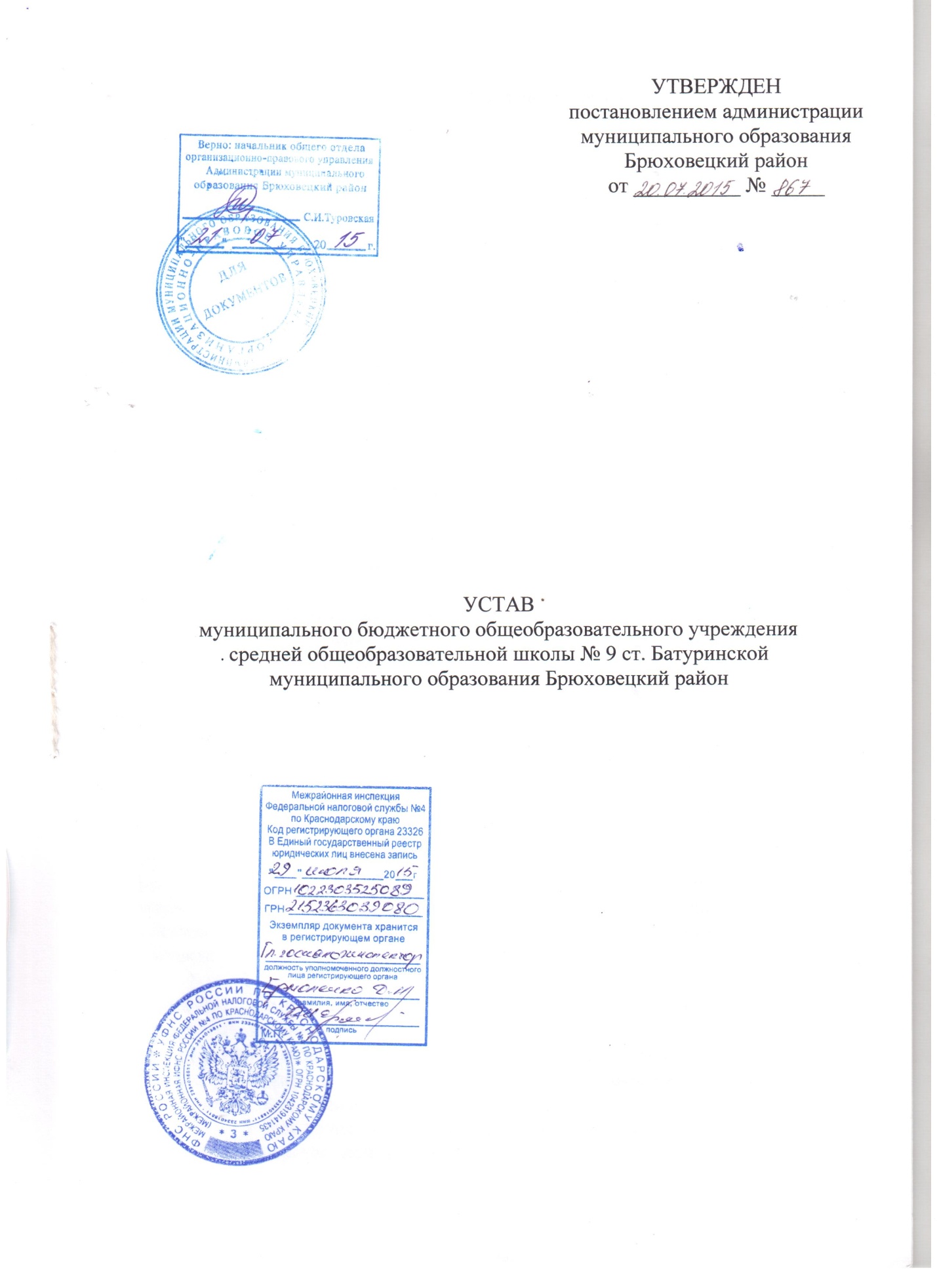 I. Общие положенияМуниципальное бюджетное общеобразовательное учреждение средняя общеобразовательная школа № 9 ст. Батуринской муниципального образования Брюховецкий район, в дальнейшем именуемое «Учреждение», создано в соответствии с Постановлением Администрации муниципального образования Брюховецкий район от 28 декабря 2010 года № 1938 «О создании муниципального бюджетного общеобразовательного учреждения средней общеобразовательной школы № 9 ст. Батуринской муниципального образования Брюховецкий район путем изменения типа организационно-правовой формы существующего муниципального учреждения».Наименование Учреждения:Полное – муниципальное бюджетное общеобразовательное учреждение средняя общеобразовательная школа № 9 ст. Батуринской муниципального образования Брюховецкий район;сокращенное – МБОУ .Учреждение относится к типу – бюджетное.Тип образовательной организации в соответствии с образовательными программами, реализация которых является основной целью ее деятельности – общеобразовательная организация.Место нахождения Учреждения: Российская Федерация, Краснодарский край, Брюховецкий район, ст. Батуринская.Учредителем Учреждения является муниципальное образование Брюховецкий район (далее – Брюховецкий район).Функции и полномочия учредителя Учреждения от имени Брюховецкого района осуществляют  муниципального образования Брюховецкий район (далее –  района), Управление образования администрации муниципального образования Брюховецкий район (далее – управление образования).Учреждение является некоммерческой унитарной организацией и руководствуется в своей деятельности Конституцией Российской Федерации, федеральными законами и законами Краснодарского края, иными федеральными нормативными правовыми актами и нормативными правовыми актами Краснодарского края, муниципальными правовыми актами Брюховецкого района, настоящим Уставом и внутренними документами Учреждения.Учреждение самостоятельно в осуществлении образовательной, научной, административной, финансово-экономической деятельности, разработке и принятии локальных нормативных актов в соответствии с Федеральным законом от 29 декабря 2012 года № 273-ФЗ «Об образовании в Российской Федерации», иными нормативными правовыми актами Российской Федерации и настоящим Уставом.Учреждение предоставляет информацию о своей деятельности органам государственной статистики и налоговым органам, администрации района, управлению образования и иным лицам в соответствии с законодательством Российской Федерации и настоящим Уставом.Цели, предмет и виды деятельности УчрежденияОсновной целью деятельности Учреждения является образовательная деятельность по образовательным программам начального общего, основного общего и среднего общего образования.С учетом потребностей и возможностей личностиобщеобразовательные программы в Школе осваиваются в очной форме, в форме семейного образования, самообразования, обучения на дому, согласно заключения КЭК и заявления родителей. Допускается сочетание указанных форм освоения общеобразовательных программ. Предметом деятельности Учреждения является обучение и воспитание в интересах человека, семьи, общества и государства, создание благоприятных условий для разностороннего развития личности.Учреждение осуществляет следующие основные виды деятельности:реализация образовательных программ начального общего, основного общего и среднего общего образования;реализация программ дошкольного образования детей 5,5 – 7 лет, не посещающих дошкольные образовательные учреждения;реализация дополнительных общеразвивающих программ, в том числе адаптированных;организация питания обучающихся;обеспечение питанием обучающихся в случаях и в порядке, которые установлены федеральными законами, законами Краснодарского края, муниципальными правовыми актами Брюховецкого района;осуществление медицинской деятельности в соответствии с лицензией на осуществление медицинской деятельности; организация охраны здоровья обучающихся, оказание первичной медико-санитарной помощи, прохождение периодических медицинских осмотров и диспансеризации;организация социально-психологического тестирования обучающихся в целях раннего выявления незаконного потребления наркотических средств и психотропных веществ в порядке, установленном федеральным органом исполнительной власти, осуществляющим функции по выработке государственной политики и нормативно-правовому регулированию в сфере образования;осуществление индивидуально ориентированной педагогической, психологической, социальной помощи обучающимся;создание необходимых условий для охраны и укрепления здоровья, организации питания работников Учреждения;организация отдыха и оздоровления детей;организация разнообразной массовой работы с обучающимися и родителями (законными представителями) несовершеннолетних обучающихся для отдыха и досуга, в том числе клубных, секционных и других занятий, экспедиций, соревнований, экскурсий;организация научно-методической работы, в том числе организация и проведение научных и методических конференций, семинаров;организация научной, творческой, экспериментальной и инновационной деятельности;проведение мероприятий по межрегиональному и международному сотрудничеству в сфере образования.В соответствии с данными видами деятельности  района формирует и утверждает муниципальное задание для Учреждения.Учреждение вправе осуществлять иные виды деятельности, не являющиеся основными видами деятельности, в том числе приносящую доход деятельность, лишь постольку, поскольку это служит достижению целей, ради которых оно создано, и если это соответствует таким целям. К иным видам деятельности Учреждения относятся:осуществление за счет средств физических и (или) юридических лиц образовательной деятельности, не предусмотренной муниципальным заданием;создание и реализация любых видов интеллектуального продукта;проведение спортивно-оздоровительных мероприятий;создание условий для практики обучающихся, осваивающих основные профессиональные образовательные программы;сдача в аренду или передача в безвозмездное пользование имущества Учреждения;выполнение копировальных и множительных работ, оказание копировально-множительных услуг, услуг по тиражированию учебных, учебно-методических и других материалов;пользование библиотечным фондом Учреждения гражданами, в случае если они не являются обучающимися или работниками Учреждения;проведение тематических дискотек;платные образовательные услуги;изготовление, реализация и организация потребления непосредственно на месте кулинарной продукции, продукции общественного питания, продажа напитков;реализация творческих работ, выполненных обучающимися и работниками Учреждения.Указанный в данном разделе перечень видов деятельности, которые Учреждение вправе осуществлять в соответствии с целями, для достижения которых оно создано, является исчерпывающим.Обучающиеся и работники УчрежденияК обучающимся Учреждения относятся:учащиеся – лица, осваивающие образовательные программы начального общего, основного общего, среднего общего образования, а также дополнительные общеобразовательные программы;Академические права обучающихся устанавливаются частью 1 статьи 34 Федерального закона от 29 декабря 2012 года № 273–ФЗ «Об образовании в Российской Федерации».Иные академические права обучающихся, не предусмотренные частью 1 статьи 34 Федерального закона от 29 декабря 2012 года № 273–ФЗ «Об образовании в Российской Федерации», устанавливаются указанным Федеральным законом, иными нормативными правовыми актами Российской Федерации, локальными нормативными актами Учреждения.Обязанности обучающихся устанавливаются частью 1 статьи 43 Федерального закона от 29 декабря 2012 года № 273–ФЗ «Об образовании в Российской Федерации».Иные обязанности обучающихся, не предусмотренные частью 1 статьи 43 Федерального закона от 29 декабря 2012 года № 273–ФЗ «Об образовании в Российской Федерации», устанавливаются указанным Федеральным законом, иными федеральными законами, договором о предоставлении  общего образования.Права, обязанности и ответственность работников Учреждения устанавливаются законодательством Российской Федерации, настоящим Уставом, правилами внутреннего трудового распорядка Учреждения и иными локальными нормативными актами Учреждения, должностными инструкциями и трудовыми договорами.В Учреждении наряду с должностями педагогических работников предусматриваются должности технических, административно-хозяйственных,  учебно-вспомогательных, медицинских и иных работников, осуществляющих вспомогательные функции. Право на занятие указанных должностей имеют лица, отвечающие квалификационным требованиям, указанным в квалификационных справочниках, и (или) профессиональным стандартам.Режим рабочего времени и времени отдыха педагогических и других работников Учреждения, включающий предоставление выходных дней, определяется с учетом режима деятельности Учреждения и устанавливается правилами внутреннего трудового распорядка Учреждения, графиками работы, коллективным договором, разрабатываемыми в соответствии с Трудовым кодексом Российской Федерации и иными нормативными правовыми актами.Заработная плата работнику Учреждения устанавливается трудовым договором в соответствии с действующей в Учреждении системой оплаты труда в зависимости от его квалификации, сложности, количества, качества и условий выполняемой работы.Работники Учреждения имеют следующие права:на участие в управлении Учреждением;на защиту своей профессиональной чести, достоинства;на защиту персональных данных;на обязательное социальное страхование в установленном законодательством Российской Федерации порядке;на возмещение ущерба, причиненного Учреждением, в соответствии с Трудовым кодексом Российской Федерации и иными федеральными законами;иные трудовые права, установленные федеральными законами и законодательными актами Краснодарского края.Педагогические работники Учреждения:пользуются академическими правами и свободами, установленными частью 3 статьи 47 Федерального закона от 29 декабря 2012 года № 273–ФЗ «Об образовании в Российской Федерации»;имеют трудовые права и социальные гарантии, установленные частью 5, частью 8 (при соблюдении условий, предусмотренных данной частью) статьи 47 Федерального закона от 29 декабря 2012 года № 273–ФЗ «Об образовании в Российской Федерации».Директору Учреждения, заместителям директора Учреждения, руководителям структурных подразделений, предоставляются в порядке, установленном Правительством Российской Федерации, права, социальные гарантии и меры социальной поддержки, предусмотренные педагогическим работникам пунктами 3 и 5 части 5 и частью 8 (при соблюдении условий, предусмотренных  данной  частью)   статьи    47 Федерального     закона    от 29 декабря 2012 г. № 273 – ФЗ «Об образовании в Российской Федерации».Работники Учреждения обязаны:добросовестно исполнять свои трудовые обязанности, возложенные трудовым договором;соблюдать правила внутреннего трудового распорядка Учреждения;соблюдать трудовую дисциплину;выполнять установленные нормы труда;соблюдать требования по охране труда и обеспечению безопасности труда;бережно относиться к имуществу Учреждения и других работников;незамедлительно сообщать директору Учреждения либо непосредственному руководителю о возникновении ситуации, представляющей угрозу жизни и здоровью людей, сохранности имущества Учреждения;проходить периодические медицинские осмотры, а также внеочередные медицинские осмотры по направлению работодателя.Обязанности и ответственность педагогических работников устанавливаются статьей 48    Федерального    закона от 29   декабря  2012 года   № 273–ФЗ «Об образовании в Российской Федерации».Учреждение имеет право привлекать работников к дисциплинарной и материальной ответственности в порядке, установленном Трудовым кодексом Российской Федерации, иными федеральными законами.Организация деятельности и управление УчреждениемУправление Учреждением осуществляется на основе сочетания принципов единоначалия и коллегиальности.Единоличным исполнительным органом Учреждения является директор Учреждения.Коллегиальными органами управления Учреждением являются общее собрание работников Учреждения, педагогический совет, управляющий совет.Компетенция администрации района по управлению Учреждением:утверждение Устава Учреждения, а также вносимых в него изменений;принятие решения о создании, реорганизации, изменении типа и ликвидации Учреждения, создании и ликвидации филиалов Учреждения в порядке, установленном муниципальным правовым актом Брюховецкого района;принятие решения о переименовании Учреждения;установление порядка осуществления контроля за деятельностью Учреждения;формирование и утверждение муниципального задания Учреждению в соответствии с предусмотренными настоящим Уставом основными видами деятельности, а также финансовое обеспечение выполнения этого задания;утверждение передаточного акта;назначение ликвидационной комиссии и утверждение промежуточного и окончательного ликвидационных балансов;назначение директора Учреждения и прекращение его полномочий, а также заключение и прекращение трудового договора с ним;установление порядка и сроков проведения аттестации кандидатов на должность директора Учреждения;заключение соглашения об открытии Учреждению лицевых счетов в территориальном органе Федерального казначейства;определение порядка составления и утверждения плана финансово-хозяйственной деятельности Учреждения в соответствии с требованиями, установленными Министерством финансов Российской Федерации;утверждение плана финансово-хозяйственной деятельности Учреждения;выделение средств на приобретение имущества;утверждение годового отчета и годового бухгалтерского баланса;согласование программы развития Учреждения;определение порядка составления и утверждения отчета о результатах деятельности Учреждения и об использовании закрепленного за ним муниципального имущества в соответствии с общими требованиями, установленными федеральным органом исполнительной власти, осуществляющим функции по выработке государственной политики и нормативно-правовому регулированию в сфере бюджетной, налоговой, страховой, валютной, банковской деятельности;установление предельно допустимого значения просроченной кредиторской задолженности Учреждения, превышение которого влечет расторжение трудового договора с директором Учреждения по инициативе работодателя в соответствии с Трудовым кодексом Российской Федерации;установление порядка определения платы за выполнение работ, оказание услуг, относящихся к основным видам деятельности Учреждения, предусмотренных настоящим Уставом, для граждан и юридических лиц сверх установленного муниципального задания, а также в случаях, определенных федеральными законами, в пределах установленного муниципального задания;установление тарифов на услуги, предоставляемые Учреждением, и работы, выполняемые Учреждением, если иное не предусмотрено федеральными законами;установление платы, взимаемой с родителей (законных представителей) обучающихся (далее – родительская плата) за присмотр и уход за ребенком, и ее размера, если иное не установлено Федеральным законом «Об образовании в Российской Федерации»;принятие решения о снижении размера родительской платы или о не взимании ее с отдельных категорий родителей (законных представителей) обучающихся в случаях и порядке, определяемых администрацией района;разрешение Учреждению на прием детей в Учреждение на обучение по образовательным программам начального общего образования до достижения возраста шести лет шести месяцев или старше восьми лет по заявлению родителей (законных представителей) детей;перевод совершеннолетних обучающихся с их согласия и несовершеннолетних обучающихся с согласия их родителей (законных представителей), в случае прекращения деятельности Учреждения, аннулирования соответствующей лицензии, лишения его государственной аккредитации по соответствующей образовательной программе или истечения срока действия государственной аккредитации по соответствующей образовательной программе, в другие организации, осуществляющие образовательную деятельность по образовательным программам соответствующих уровня и направленности;перевод по заявлению совершеннолетних обучающихся, несовершеннолетних обучающихся по заявлению их родителей (законных представителей) в случае приостановления действия лицензии, приостановления действия государственной аккредитации полностью или в отношении отдельных уровней образования, в другие организации, осуществляющие образовательную деятельность по имеющим государственную аккредитацию основным образовательным программам соответствующих уровня и направленности;установление порядка комплектования специализированных структурных подразделений Учреждения, созданных в целях выявления и поддержки лиц, проявивших выдающиеся способности, а также лиц, добившихся успехов в учебной деятельности, научной (научно-исследовательской) деятельности, творческой деятельности и физкультурно-спортивной деятельности;проведение перед сдачей Учреждением в аренду закрепленных за ним объектов собственности оценки последствий заключения договора аренды для обеспечения жизнедеятельности, образования, развития, отдыха и оздоровления детей, оказания им медицинской помощи, профилактики заболеваний у детей, их социальной защиты и социального обслуживания;проведение перед принятием решения о реорганизации или ликвидации Учреждения оценки последствий такого решения для обеспечения жизнедеятельности, образования, развития, отдыха и оздоровления детей, оказания им медицинской помощи, профилактики заболеваний у детей, их социальной защиты и социального обслуживания;закрепление муниципального имущества за Учреждением на праве оперативного управления;утверждение перечня особо ценного движимого имущества Учреждения;осуществление контроля за сохранностью и эффективным использованием имущества, закрепленного за Учреждением на праве оперативного управления;приятие решения об изъятии имущества, закрепленного за Учреждением на праве оперативного управления;дача согласия на:распоряжение особо ценным движимым имуществом, закрепленным за Учреждением администрацией района или приобретенным Учреждением за счет средств, выделенных ему администрацией района на приобретение такого имущества, а также недвижимым имуществом;передачу некоммерческим организациям в качестве их учредителя (участника) денежных средств (если иное не установлено условиями предоставления денежных средств) и иного имущества, за исключением особо ценного движимого имущества, закрепленного за ним администрацией района у или приобретенного Учреждением за счет денежных средств, выделенных ему администрацией района на приобретение такого имущества, а также недвижимого имущества;внесение денежных средств и иного имущества, за исключением особо ценного движимого имущества, закрепленного за ним администрацией района или приобретенного Учреждением за счет денежных средств, выделенных ему администрацией района на приобретение такого имущества, а также недвижимого имущества, в уставный капитал хозяйственных обществ или складочный капитал хозяйственных партнерств либо иным образом передачу им этого имущества в качестве их учредителя (участника);совершение Учреждением крупных сделок, соответствующих критериям, установленным   Федеральным    законом  от 12  января  1996  года  №  7-ФЗ  «О некоммерческих организациях»;осуществление сделки, в совершении которой имеется заинтересованность, определяемая в соответствии с критериями, установленными Федеральным законом от 12 января 1996 года № 7-ФЗ  «О некоммерческих организациях»;о существление иных функций и полномочий, предусмотренных законодательством.Компетенция управления образования по управлению Учреждением:проведение аттестации кандидатов на должность директора Учреждения;выдача разрешения Учреждению на организацию индивидуального обучения обучающегося на дому;составление и направление иска о признании недействительной крупной сделки, совершенной с нарушением требований абзаца первого пункта 13 статьи 9.2 Федерального закона от 12 января 1996 года № 7-ФЗ «О некоммерческих организациях»;осуществление контроля за деятельностью Учреждения в порядке, установленном администрацией района;осуществление иных функций и полномочий, предусмотренных законодательством.Права и обязанности директора Учреждения, его компетенция в области управления Учреждением, порядок его назначения, срок полномочийНепосредственное управление Учреждением осуществляет директор.Трудовой договор с директором Учреждения заключается на основе типовой формы трудового договора, утверждаемой Правительством Российской Федерации с учетом мнения Российской трехсторонней комиссии по регулированию социально-трудовых отношений.Лицо, поступающее на должность директора Учреждения (при поступлении на работу), и директор Учреждения (ежегодно) обязаны представлять сведения о своих доходах, об имуществе и обязательствах имущественного характера, а также о доходах, об имуществе и обязательствах имущественного характера своих супруга (супруги) и несовершеннолетних детей. Представление указанных сведений осуществляется в порядке, утверждаемом муниципальным правовым актом Брюховецкого района.Срок полномочий директора Учреждения – пять лет. При надлежащем выполнении своих обязанностей директор Учреждения может назначаться на должность неограниченное число раз при соблюдении требований законодательства Российской Федерации.Директор Учреждения имеет право на:осуществление действий без доверенности от имени Учреждения, в том числе представление его интересов и совершение сделок от его имени;выдачу доверенности, в том числе руководителям филиалов Учреждения (при их наличии), совершение иных юридически значимых действий;открытие (закрытие) в установленном порядке лицевых счетов в территориальном органе Федерального казначейства или Финансовом управлении администрации муниципального образования Брюховецкий район;осуществление в установленном порядке приема на работу работников Учреждения, а также заключение, изменение и расторжение трудовых договоров с ними;распределение обязанностей между своими заместителями, а в случае необходимости – передачу им части своих полномочий в установленном порядке;ведение коллективных переговоров и заключение коллективных договоров;поощрение работников Учреждения;привлечение работников Учреждения к дисциплинарной и материальной ответственности в соответствии с законодательством Российской Федерации;решение иных вопросов, предусмотренных законодательством Российской Федерации, настоящим Уставом и локальными нормативными актами Учреждения.Директор Учреждения обязан:соблюдать при исполнении должностных обязанностей требования законодательства Российской Федерации, законодательства Краснодарского края, настоящего Устава, коллективного договора, соглашений, локальных нормативных актов и трудового договора;обеспечивать эффективную деятельность Учреждения и его структурных подразделений, организацию административно-хозяйственной, финансовой и иной деятельности Учреждения;планировать деятельность Учреждения с учетом средств, получаемых из всех источников, не запрещенных законодательством Российской Федерации;обеспечивать целевое и эффективное использование денежных средств Учреждения, а также имущества, переданного Учреждению в оперативное управление в установленном порядке;обеспечивать своевременное и качественное выполнение всех договоров и обязательств Учреждения;обеспечивать работникам Учреждения безопасные условия труда, соответствующие государственным нормативным требованиям охраны труда, а также социальные гарантии в соответствии с законодательством Российской Федерации;создавать и соблюдать условия, обеспечивающие деятельность представителей работников, в соответствии с трудовым законодательством, коллективным договором и соглашениями;требовать соблюдения работниками Учреждения правил внутреннего трудового распорядка Учреждения;не разглашать сведения, составляющие государственную или иную охраняемую законом тайну, ставшие известными ему в связи с исполнением своих должностных обязанностей;вести коллективные переговоры, а также заключать коллективный договор в порядке, установленном Трудовым кодексом Российской Федерации;обеспечивать выполнение требований законодательства Российской Федерации по гражданской обороне и мобилизационной подготовке;обеспечивать соблюдение законодательства Российской Федерации при выполнении финансово-хозяйственных операций, в том числе по своевременной и в полном объеме уплате всех установленных законодательством Российской Федерации налогов и сборов, а также представление отчетности в порядке и сроки, которые установлены законодательством Российской Федерации;обеспечивать выполнение плановых показателей деятельности Учреждения;своевременно информировать управление образования о начале проведения проверок деятельности Учреждения контрольными и правоохранительными органами и об их результатах, о случаях привлечения работников Учреждения к административной и уголовной ответственности, связанных с их работой в Учреждении, а также незамедлительно сообщать о случаях возникновения в Учреждении ситуации, представляющей угрозу жизни и здоровью обучающихся и работников;обеспечивать достижение установленных Учреждению ежегодных значений показателей соотношения средней заработной платы отдельных категорий работников Учреждения со средней заработной платой в Краснодарском крае (в случае их установления);выполнять иные обязанности, предусмотренные законодательством Российской Федерации, настоящим Уставом и локальными нормативными актами Учреждения.Компетенция директора Учреждения:осуществляет руководство Учреждением в соответствии с законами и иными нормативными правовыми актами, настоящим Уставом;назначает руководителей структурных подразделений Учреждения, в том числе филиалов Учреждения;обеспечивает системную образовательную (учебно-воспитательную) и административно-хозяйственную работу Учреждения;издает приказы и дает указания, обязательные для исполнения всеми работниками Учреждения;обеспечивает реализацию федеральных государственных образовательных стандартов;формирует контингент обучающихся, обеспечивает охрану их жизни и здоровья во время образовательного процесса, соблюдение прав и свобод обучающихся и работников Учреждения в установленном законодательством Российской Федерации порядке;определяет стратегию, цели и задачи развития Учреждения, принимает решения о программном планировании его работы, участии Учреждения в различных программах и проектах, обеспечивает соблюдение требований, предъявляемых к условиям образовательного процесса, образовательным программам, результатам деятельности Учреждения и к качеству образования, непрерывное повышение качества образования в Учреждении;распоряжается средствами и имуществом Учреждения в пределах, установленных законодательством Российской Федерации и настоящим Уставом;обеспечивает функционирование внутренней системы оценки качества образования;обеспечивает объективность оценки качества образования обучающихся в Учреждении;организует разработку, утверждение и реализацию программы развития Учреждения, образовательных программ Учреждения, настоящего Устава, правил внутреннего трудового распорядка Учреждения и иных локальных нормативных актов Учреждения;создает условия для внедрения инноваций, обеспечивает формирование и реализацию инициатив работников Учреждения, направленных на улучшение работы Учреждения и повышение качества образования, поддерживает благоприятный морально-психологический климат в коллективе;утверждает структуру и штатное расписание Учреждения;осуществляет подбор и расстановку кадров, создает условия для непрерывного повышения их квалификации;устанавливает заработную плату работников Учреждения в зависимости от квалификации работника, сложности, количества, качества и условий выполняемой работы, а также компенсационные выплаты (доплаты и надбавки компенсационного характера) и стимулирующие выплаты (доплаты и надбавки стимулирующего характера, премии и иные поощрительные выплаты);обеспечивает выплату в полном размере причитающейся работникам заработной платы в сроки, установленные правилами внутреннего трудового распорядка Учреждения, коллективным договором, трудовыми договорами;принимает меры по обеспечению Учреждения квалифицированными кадрами, рациональному использованию и развитию их профессиональных знаний и опыта, обеспечивает формирование резерва кадров в целях замещения вакантных должностей в Учреждении;организует и координирует реализацию мер по повышению мотивации работников к качественному труду, в том числе на основе их материального стимулирования, по повышению престижности труда в Учреждении, рационализации управления и укреплению дисциплины труда;организует проведение аттестации педагогических работников Учреждения в целях подтверждения соответствия педагогических работников занимаемым ими должностям;создает условия, обеспечивающие участие работников в управлении Учреждением;планирует, координирует и контролирует работу структурных подразделений, педагогических и иных работников Учреждения;обеспечивает эффективное взаимодействие и сотрудничество с органами государственной власти, местного самоуправления, организациями, общественностью, родителями (законными представителями), гражданами;содействует деятельности учительских (педагогических), психологических организаций и методических объединений, общественных (в том числе детских и молодежных) организаций;обеспечивает учет, сохранность и пополнение учебно-материальной базы, соблюдение правил санитарно-гигиенического режима и охраны труда, учет и хранение документации, привлечение для осуществления деятельности, предусмотренной настоящим Уставом, дополнительных источников финансовых и материальных средств;выполняет правила по охране труда и пожарной безопасности;утверждает отчет о результатах деятельности Учреждения и об использовании закрепленного за Учреждением муниципального имущества, ежегодный отчет о поступлении и расходовании финансовых и материальных средств, а также отчет о результатах самообследования, предоставляет указанные отчеты управлению образования;организует проведение самообследования;обеспечивает создание и ведение официального сайта Учреждения в сети «Интернет»;составляет и направляет иск о признании недействительной крупной сделки, совершенной с нарушением требований абзаца первого пункта 13 статьи 9.2   Федерального   закона   от   12   января   1996   года   №   7-ФЗ       «О некоммерческих организациях»;решает иные вопросы, предусмотренные законодательством Российской Федерации, настоящим Уставом и локальными нормативными актами Учреждения.Директор Учреждения несет ответственность за руководство образовательной, научной, воспитательной работой и организационно-хозяйственной деятельностью Учреждения.Директор Учреждения несет полную материальную ответственность за прямой действительный ущерб, причиненный Учреждению. В случаях, предусмотренных федеральными законами, директор Учреждения возмещает Учреждению убытки, причиненные его виновными действиями. При этом расчет убытков осуществляется в соответствии с нормами, предусмотренными гражданским законодательством.Компетенция общего собрания работников Учреждения, порядок его формирования, срок полномочий и порядок деятельностиОсновными задачами общего собрания работников Учреждения являются:выработка коллективных решений для осуществления единства действий работников Учреждения;объединение усилий работников Учреждения на повышение эффективности образовательной деятельности, на укрепление и развитие материально-технической базы Учреждения.Общее собрание работников Учреждения:обсуждает проект коллективного договора и принимает решение о его заключении;рассматривает Правила внутреннего трудового распорядка Учреждения и иные локальные нормативные акты, содержащие нормы трудового права;выбирает в управляющий совет и комиссию по урегулированию споров между участниками образовательных отношений своих представителей;выбирает в комиссию по трудовым спорам представителей работников или утверждает их после делегирования представительным органом работников;рассматривает вопросы безопасности условий труда работников Учреждения, охраны жизни и здоровья обучающихся, развития материально-технической базы Учреждения;решает иные вопросы в соответствии с трудовым законодательством.Общее собрание работников Учреждения формируется из числа всех работников Учреждения.Общее собрание работников Учреждения собирается не реже двух раз в год и действует неопределенный срок.Внеочередное общее собрание работников Учреждения собирается по инициативе не менее чем одной четверти от числа работников Учреждения.В целях ведения собрания общее собрание работников Учреждения избирает из своего состава председателя собрания и секретаря собрания. Председатель общего собрания работников Учреждения организует и ведет его заседания, секретарь собрания ведет протокол заседания и оформляет решения.Компетенция педагогического совета, порядок его формирования, срок полномочий и порядок деятельностиКомпетенция педагогического совета:рассмотрение образовательных программ Учреждения;рассмотрение и утверждение направлений научно-методической работы;решение вопросов перевода обучающихся в следующий класс по итогам учебного года;принятие решения о допуске обучающихся к государственной итоговой аттестации;рассмотрение вопроса об отчислении из Учреждения обучающегося, достигшего возраста пятнадцати лет, за неисполнение или нарушение Устава Учреждения, правил внутреннего распорядка и иных локальных нормативных актов по вопросам организации и осуществления образовательной деятельности;определение списка учебников в соответствии с утвержденным федеральным перечнем учебников, рекомендованных к использованию при реализации имеющих государственную аккредитацию образовательных программ начального общего, основного общего, среднего общего образования организациями, осуществляющими образовательную деятельность, а также учебных пособий, допущенных к использованию при реализации указанных образовательных программ такими организациями;анализ качества образовательной деятельности, определение путей его повышения;рассмотрение вопросов использования и совершенствования методов обучения и воспитания, образовательных технологий, электронного обучения;определение путей совершенствования работы с родителями (законными представителями) несовершеннолетних обучающихся;рассмотрение вопросов повышения квалификации и переподготовки педагогических кадров;организация выявления, обобщения, распространения, внедрения передового педагогического опыта среди работников Учреждения;рассмотрение отчета о результатах самообследования;рассмотрение отчета о выполнении программы развития Учреждения;решение вопросов о внесении предложений в соответствующие органы о присвоении почетных званий педагогическим работникам Учреждения, представлении педагогических работников к правительственным наградам и другим видам поощрений;выполнение иных функций, вытекающих из настоящего Устава и необходимости наиболее эффективной организации образовательной деятельности.Членами педагогического совета являются все педагогические работники Учреждения, директор Учреждения, его заместители. В состав педагогического совета могут входить другие работники Учреждения, представители родителей (законных представителей) несовершеннолетних обучающихся, представители общественности.Председателем педагогического совета является директор Учреждения. Секретарь педагогического совета избирается из состава педагогических работников Учреждения сроком на один учебный год.Педагогический совет утверждается ежегодно на период учебного года приказом директора Учреждения.Организационной формой работы педагогического совета являются заседания.Очередные заседания педагогического совета проводятся в соответствии с планом работы педагогического совета, но не реже четырех раз в течение учебного года. Внеочередное заседание педагогического совета созывается председателем педагогического совета.Компетенция управляющего совета, порядок его формирования, срок полномочий и порядок деятельностиОсновными задачами управляющего совета являются:определение основных направлений развития Учреждения;защита и содействие в реализации прав и законных интересов участников образовательных отношений;повышение эффективности финансово-экономической деятельности Учреждения, стимулирования труда его работников; содействие созданию в Учреждении оптимальных условий и форм организации образовательной деятельности.Для осуществления своих задач управляющий совет:рассматривает по представлению директора Учреждения:программу развития Учреждения;Положение о порядке и условиях распределения стимулирующих выплат работникам Учреждения;форму договора об образовании;конкретный перечень работ (услуг), относящихся к основным и иным видам деятельности Учреждения, предусмотренным настоящим Уставом, и выполняемых (оказываемых) для граждан и юридических лиц за плату;смету расходования средств, полученных Учреждением от приносящей доход деятельности и из иных источников;части основных образовательных программ Учреждения, формируемые участниками образовательных отношений;вносит директору Учреждения предложения в части:распределения стимулирующих выплат работникам Учреждения;материально-технического обеспечения образовательной деятельности, оборудования помещений Учреждения;создания в Учреждении необходимых условий для организации питания, медицинского обслуживания обучающихся;развития воспитательной работы в Учреждении;оказывает содействие деятельности общественных объединений родителей (законных представителей) несовершеннолетних обучающихся, осуществляемой в Учреждении и не запрещенной законодательством Российской Федерации;решает вопросы о внесении предложений в соответствующие органы о присвоении почетных званий работникам, представлении работников к правительственным наградам и другим видам поощрений;рассматривает вопросы привлечения для осуществления деятельности Учреждения дополнительных источников материальных и финансовых средств;регулярно информирует участников образовательных отношений о своей деятельности и принимаемых решениях.Управляющий совет может рассматривать иные вопросы, если они не отнесены к компетенции других органов управления Учреждением или органов, созданных по инициативе обучающихся, родителей (законных представителей) несовершеннолетних обучающихся.Управляющий совет состоит из избираемых членов, представляющих обучающихся, родителей (законных представителей) несовершеннолетних обучающихся и работников Учреждения.Директор Учреждения входит в состав управляющего совета по должности.По решению управляющего совета в его состав также могут быть приглашены и включены граждане, чья профессиональная и (или) общественная деятельность, знания, возможности могут содействовать функционированию и развитию Учреждения (кооптированные члены управляющего совета), а также представители иных органов Учреждения.Общая численность управляющего совета – 17 человек.Количество членов управляющего совета из числа родителей (законных представителей) несовершеннолетних обучающихся не может быть менее одной трети и более половины от общего числа членов управляющего совета. Количество членов управляющего совета из числа работников Учреждения не может превышать одной четверти от общего числа членов управляющего совета.Остальные места в управляющем совете занимают: директор Учреждения, представители обучающихся 8-11 классов, кооптированные члены.Состав управляющего совета утверждается приказом директора Учреждения.Члены управляющего совета из числа родителей (законных представителей) несовершеннолетних обучающихся избираются на родительском собрании Учреждения. Каждая семья при голосовании имеет один голос.В состав управляющего совета из числа обучающихся входят по одному представителю от каждой параллели 8-11 классов .Члены управляющего совета из числа работников Учреждения избираются на общем собрании работников Учреждения.Члены управляющего совета избираются сроком на два года, заисключением членов управляющего совета из числа обучающихся, которые избираются сроком на один год.Управляющий совет считается сформированным и приступает к осуществлению своих полномочий с момента избрания (назначения) не менее двух третей от общей численности членов управляющего совета.В случае досрочного выбытия члена Совета председатель созывает внеочередное собрание той части участников образовательного процесса, представителем которой был выбывший член Совета, и проводит довыборы состава Совета.Управляющий совет возглавляет председатель, избираемый на два года членами управляющего совета из их числа.Члены управляющего совета из числа работников Учреждения и обучающихся не могут быть избраны председателем управляющего совета.Управляющий совет вправе в любое время переизбрать своего председателя.Председатель управляющего совета организует и планирует его работу, созывает заседания управляющего совета и председательствует на них, организует на заседании ведение протокола, подписывает решения управляющего совета.В случае отсутствия председателя управляющего совета его функции осуществляет его заместитель, избираемый в порядке, установленном для избрания председателя управляющего совета.Для ведения текущих дел члены управляющего совета назначают секретаря управляющего совета, который обеспечивает ведение протоколов заседаний управляющего совета.Организационной формой работы управляющего совета являются заседания.Очередные заседания управляющего совета проводятся в соответствии с планом работы управляющего совета, как правило, не реже одного раза в квартал.Внеочередное заседание управляющего совета проводится по решению председателя управляющего совета или директора Учреждения. Управляющий совет также может созываться по инициативе органов местного самоуправления Брюховецкого района или не менее чем одной трети от числа членов управляющего совета.Решения коллегиальных органов управления Учреждением принимаются в порядке, установленном статьей 181.2 Гражданского кодекса Российской Федерации. Указанные решения принимаются открытым голосованием, если законодательством не установлено иное.В целях учета мнения обучающихся, родителей (законных представителей) несовершеннолетних обучающихся и педагогических работников по вопросам управления Учреждением и при принятии Учреждением локальных нормативных актов, затрагивающих их права и законные интересы, по инициативе обучающихся, родителей (законных представителей) несовершеннолетних обучающихся и педагогических работников в Учреждении:создаются совет обучающихся, совет родителей (законных представителей) несовершеннолетних обучающихся или иные органы (далее – совет обучающихся, совет родителей);          создается профессиональный союз работников Учреждения.Порядок принятия локальных нормативных актов Учреждения, содержащих нормы, регулирующие образовательные отношенияУчреждение принимает локальные нормативные акты, содержащие нормы, регулирующие образовательные отношения, в пределах своей компетенции в соответствии с законодательством Российской Федерации в порядке, установленном настоящим Уставом.Локальные нормативные акты Учреждения утверждаются приказом директора Учреждения.При принятии локальных нормативных актов, затрагивающих права обучающихся и работников Учреждения, учитывается мнение управляющего совета, профессионального союза, педагогического совета, а также в порядке и в случаях, которые предусмотрены трудовым законодательством, представительного органа работников Учреждения.Коллективным договором, соглашениями может быть предусмотрено принятие локальных нормативных актов, содержащих нормы трудового права, по согласованию с представительным органом работников Учреждения.Директор Учреждения перед принятием решения направляет проект локального нормативного акта, затрагивающего права и законные интересы обучающихся, родителей (законных представителей) несовершеннолетних обучающихся и работников Учреждения, и обоснование по нему в управляющий совет, профсоюзный совет, педагогический совет, а также в порядке и в случаях, которые предусмотрены трудовым законодательством – в представительный орган работников Учреждения.Управляющий совет, профессиональный совет, педагогический совет,  представительный орган работников Учреждения не позднее пяти рабочих дней со дня получения проекта указанного локального нормативного акта направляет директору Учреждения мотивированное мнение по проекту в письменной форме.Решение управляющего совета, профессионального совета, педагогического совета, представительного органа работников Учреждения в части формирования мотивированного мнения по проекту локального нормативного акта принимается в порядке, установленном статьей 181.2 Гражданского кодекса Российской Федерации, открытым голосованием.В случае, если мотивированное мнение управляющего совета, профессионального совета, педагогического совета,  представительного органа работников Учреждения не содержит согласия с проектом локального нормативного акта либо содержит предложения по его совершенствованию, директор Учреждения может согласиться с ним либо обязан в течение трех дней после получения мотивированного мнения провести дополнительные консультации с управляющим советом, профессиональным советом, педагогическим советом, представительным органом работников Учреждения в целях достижения взаимоприемлемого решения.При недостижении согласия возникшие разногласия оформляются протоколом, после чего директор Учреждения имеет право принять локальный нормативный акт.Нормы локальных нормативных актов, ухудшающие положение обучающихся или работников Учреждения по сравнению с установленным законодательством об образовании, трудовым законодательством положением либо принятые с нарушением установленного порядка, не применяются и подлежат отмене Учреждением.Внесение изменений в локальные нормативные акты в целях их приведения в соответствие с законодательством, а также исправления допущенных технических ошибок осуществляется без учета мнения управляющего совета, профессионального совета, педагогического совета, представительного органа работников Учреждения.Порядок выступления коллегиальных органов управления Учреждением от имени УчрежденияКоллегиальные органы управления Учреждением вправе самостоятельно выступать от имени Учреждения, действовать в интересах Учреждения добросовестно и разумно, осуществлять взаимоотношения с органами власти, организациями и общественными объединениями исключительно в пределах полномочий, определенных настоящим Уставом, без права заключения договоров (соглашений), влекущих материальные обязательства Учреждения.Ответственность членов коллегиальных органов управления Учреждением устанавливается статьей 53.1 Гражданского кодекса Российской Федерации.Коллегиальные органы управления Учреждением вправе выступать от имени Учреждения на основании доверенности, выданной председателю либо иному представителю указанных органов директором Учреждения в объеме прав, предусмотренных доверенностью.При заключении каких-либо договоров (соглашений) коллегиальные органы управления Учреждением обязаны согласовывать предусмотренные ими обязательства и (или) планируемые мероприятия, проводимые с органами власти, организациями и общественными объединениями, с директором Учреждения.Имущество и финансовое обеспечение Учреждения	Источниками формирования имущества Учреждения являются:имущество, закрепленное за ним на праве оперативного управления;имущество, приобретенное за счет средств местного и других видов бюджетов;бюджетные ассигнования в виде субсидий из местного  бюджета и субвенций из краевого бюджета;бюджетные инвестиции;средства местного бюджета на исполнение публичных обязательств перед физическим лицом в денежной форме;плата, взимаемая в соответствии с законодательством Российской Федерации и настоящим Уставом с родителей (законных представителей) несовершеннолетних обучающихся;средства от приносящей доход деятельности;добровольные имущественные взносы и пожертвования;иные источники, не запрещенные законодательством Российской Федерации.	Учреждение осуществляет операции с поступающими ему вСоответствии с законодательством Российской Федерации средствами через лицевые счета, открываемые в территориальном органе Федерального казначейства или Финансовом управлении администрации муниципального образования Брюховецкий район в порядке, установленном законодательством Российской Федерации (за исключением случаев, установленных законодательством).	Муниципальное задание для Учреждения в соответствии спредусмотренными настоящим Уставом основными видами деятельности формирует и утверждает  района.	Финансовое обеспечение выполнения муниципального заданияосуществляется в виде субвенций краевого бюджета,  субсидий из местного бюджета и иных не запрещенных федеральными законами источников с учетом расходов на содержание недвижимого имущества и особо ценного движимого имущества, закрепленных за Учреждением администрацией района или приобретенных Учреждением за счет средств, выделенных ему администрацией района на приобретение такого имущества, расходов на уплату налогов, в качестве объекта налогообложения по которым признается соответствующее имущество, в том числе земельные участки.В случае сдачи в аренду с согласия администрации района недвижимого имущества и особо ценного движимого имущества, закрепленного за Учреждением администрацией района или приобретенного Учреждением за счет средств, выделенных ему администрацией района на приобретение такого имущества, финансовое обеспечение содержания такого имущества управлением образования не осуществляется.Учреждение осуществляет в порядке, установленномАдминистрацией района, полномочия администрации района по исполнению публичных обязательств перед физическими лицами, подлежащих исполнению в денежной форме. Финансовое обеспечение указанных полномочий осуществляется в порядке, установленном администрации района.Заключительные положения Положение о филиале Учреждения утверждается приказомДиректора Учреждения после принятия администрацией района решения о создании филиала Учреждения. Положения об иных структурных подразделениях Учрежденияутверждаются приказом директора Учреждения. Учреждение может быть ликвидировано по решению администрации района в соответствии с законодательством Российской Федерации. При ликвидации Учреждения его имущество после удовлетворения требований кредиторов направляется на цели развития образования.